“新时代性别平等、家庭建设与人口发展”研讨会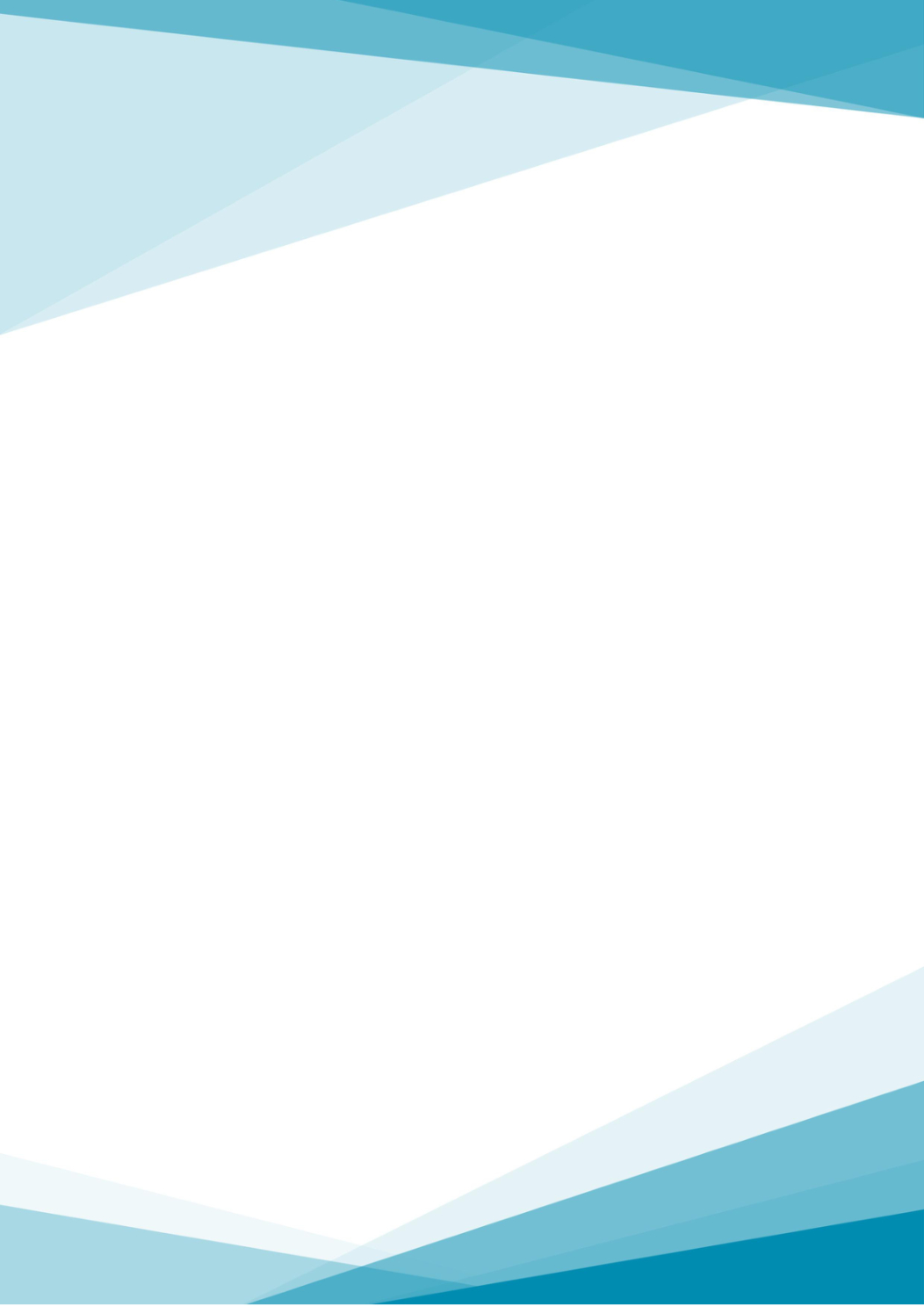 议   程时间：2022年11月12日14：30-18：00； 13日8：30-12：00第一项 开幕式 (14:30-14:55)      地点：山东女子学院学术报告厅  腾讯会议859-364-020主持人：山东女子学院党委副书记、校长李光红山东女子学院党委书记郭翠芬           致辞山东省妇女联合会领导                 致辞全国妇联妇女研究所所长杜洁           致辞第二项 大会主题发言（15:00-18:00）   地点：山东女子学院学术报告厅 腾讯会议859-364-020主持人：李光红   山东女子学院党委副书记、校长、教授、博士生导师每人发言30分钟，每位评议10分钟发言人：	1.李明舜   新时代落实男女平等基本国策的新要求中华女子学院党委书记、教授、博士生导师2.叶静漪   以法治手段推进新时代性别平等：新修订《妇女权益保障法》的亮点与未来  北京大学党委原副书记、教授、博士生导师3.杜  鹏   从不分年龄人人共享到关注老年妇女的贡献——联合国国际老年人日主题演变分析  中国人民大学副校长、教授、博士生导师4.姜秀花   男女平等基本国策实然性进展的历史逻辑、理论逻辑、实践逻辑  全国妇联妇女研究所副所长、研究员5.陆杰华   新冠肺炎疫情冲击下的性别不平等：现实窘境、议题反思与应对路径  北京大学社会学系教授、博士生导师评议人：杨菊华  中央民族大学民族学与社会学院教授、博士生导师        宋  健  中国人民大学研究生院副院长、教授、博士生导师第三项 分专题研讨（13日8：30-11：30）专题一：性别平等与妇女发展    地点：山东女子学院第一会议室    腾讯会议859-364-020                                  第一单元（8：30-10：00）主持人：王  慧  山东女子学院妇女研究与发展中心副主任（主持工作）、教授评议人：梁丽霞  济南大学女性研究中心主任、教授、博士生导师每人发言15分钟，评议10分钟发言人：1.张永英   促进男女平等、妇女全面发展制度体系的基本框架和主要内容全国妇联妇女研究所研究员2.唐美玲   传承与发展：性别平等意识的代际比较分析厦门大学人类与社会学院副教授3.林李月   中国女性流动人口状况的新变化福建师范大学地理科学学院/人口与发展研究中心研究员4.蒋洪利   论“男性参与”的方式及其在性别解放运动中的意义南京大学博士研究生，南京晓庄学院讲师5.张静敏   城乡、性别与阶层：比较视野下社区参与差异现象的解读  山东女子学院社会与法学院副教授第二单元（10：10-11：30）主持人：陈业强  《山东女子学院学报》主编、教授评议人：张永英  全国妇联妇女研究所研究员每人发言10分钟，评议10分钟1.李  勇   跨国家政女工：父权制、资本主义和性别阶级的“共谋”贵州大学法学院副教授2.刘  倩   学前教育专业女大学生职业认同与坚韧性人格的关系及教育建议广西师范大学教育学部博士研究生，山东女子学院讲师3.史峻川   城市公办小学女教师职业倦怠的归因分析——基于NVivo12的质性研究广西师范大学博士研究生4.李  冰   和“纸片人”恋爱？——女性玩家与乙女游戏角色的准社会浪漫关系研究上海大学社会学院硕士研究生5.魏宇星   婚姻状况对高学历女性人口城市迁移流动的影响  福建师范大学地理科学学院硕士研究生专题二：新时代家庭观与家庭建设   地点：山东女子学院第二会议室 腾讯会议859-364-020  第一单元（8：30-10：00）主持人：蔡双喜  中国妇女报社编委会委员、新女学周刊主编评议人：石红梅  厦门大学马克思主义学院党委书记、教授、博士生导师每人发言15分钟，评议10分钟发言人：1.马  焱   新时代家庭观：时代背景﹒理论来源﹒丰富内涵  全国妇联妇女研究所研究员2.王丽萍   《妇女权益保障法》修订的时代意义  山东大学法学院教授、博士生导师3.许  琪   中国人孝道观念和赡养行为的变迁南京大学社会学院副教授4.董海峰   社会主义核心价值观指导下的青年婚姻观教育论析   福州大学马克思主义学院副教授5.曹  锐   家族抗争主义的文化规训与个体化的婚恋抗争  上海商学院文法学院副教授第二单元（10：10-11：30）主持人：王文静  山东女子学院家庭研究院副院长、副教授评议人：曹  锐  上海商学院文法学院副教授每人发言10分钟，评议10分钟1.房  敏   桌面游戏技术及其家庭教育应用：概念与边界，角色与价值，设计与风险天津大学教育学院博士研究生2.朱广花   民刑法律冲突下重婚罪实证研究     山东女子学院社会与法学院副教授3.石雨生   立足《家庭教育促进法》透视新时代中国家庭教育问题研究三峡大学马克思主义学院硕士研究生4.郑芬安   性别角色观念对已婚女性劳动收入的影响：家务劳动的中介效应 南京师范大学金陵女子学院硕士研究生5.刘 莹   劳动教育背景下父亲照顾对青少年劳动参与的影响研究—基于CEPS数据的实证分析重庆工商大学法学与社会学学院硕士研究生专题三：生育支持与人口发展       地点：山东女子学院第三会议室 腾讯会议859-364-020第一单元（8：30-10：00）主持人：宋全成  山东大学移民研究所所长、教授、博士生导师评议人：陈  卫  中国人民大学社会与人口学院教授、博士生导师每人发言15分钟，评议10分钟发言人：1.黄桂霞   从两种生产理论看妇女生育和劳动权益保障  全国妇联妇女研究所副研究员2.武继磊   我国老年人健康预期寿命变动的区域差异及关联因素分析  北京大学人口研究所副研究员3.杨胜慧   青年群体婚育观念转变及生育支持需求中国人口与发展研究中心副研究员4.杨  凡   中国女性劳动供给中的“母职惩罚”  中国人民大学人口与发展中心副教授5.陈婷婷   女性生育决策面临的主要现实挑战及对策广东省人口发展研究中心研究员第二单元（10：10-11：30）主持人：苏  海  山东女子学院社会与法学院副教授评议人：黄桂霞  全国妇联妇女研究所副研究员每人发言10分钟，评议10分钟1.徐  蕴   “身体国家化”的农村计划生育历史检视——基于20世纪80年代初华北农村育龄妇女的考察哈尔滨工业大学（威海）马克思主义学院讲师2.姜泽文  推动生育友好型社会建构——以个税课税单位改革为路径西南大学社会政策与法律研究中心研究员3.李世琳   多模态文体学视域下人口基金ICPD25宣传海报解析陕西师范大学外国语学院硕士研究生4.夏秋萍   多源流视角人口生育政策议程设置分析——基于“三孩政策”的探讨深圳大学政府管理学院公共管理系硕士研究生5.向艳妮   共同富裕视角下托育服务与女性就业率的关系——基于OECD国家的经验研究重庆工商大学法学与社会学学院硕士研究生第四项  闭幕式（11：40-12：00）     地点：山东女子学院第三会议室 腾讯会议859-364-020 主持人：董吉贺   山东女子学院科研处处长、教授发言人：叶文振   中国妇女研究会副会长，山东女子学院特聘教授，博士生导师